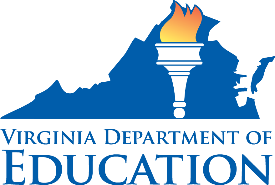 FEDERAL PROGRAM ADMINISTRATIVE REVIEW 
SCHOOL NUTRITION PROGRAM SUMMARYSection 207 of the Healthy Hunger Free Kids Act 2010, amended section 22 of the National School Lunch Act (42 U.S.C. 1769c) requires the Virginia Department of Education, Office of School Nutrition Programs (VDOE SNP), to report the final results of the administrative review to the public in an accessible, easily understood manner in accordance with guidelines promulgated by the Secretary. Local Educational Agency:  Lee County Public SchoolsReport Publication Date: May 18, 2020Administrative Review Dates: October 29-November 2, 2019Review Month and Year: September 2019Participating Programs: NSLP, SBPParticipates in Special Provisions? CEP Findings Identified during the Administrative Review:Table 1: Program Access and ReimbursementTable 2: Meal Patterns and Nutritional QualityTable 3: School Nutrition Environment and Civil RightsUSDA is an Equal Opportunity Provider, Employer and Lender.CategoryFindingsCertification and Benefit Issuance  NO FINDINGS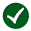 Details: Verification  NO FINDINGSDetails:Meal Counting and Claiming  NO FINDINGSDetails:CategoryFindingsMeal Components and Quantities  NO FINDINGSDetails: Offer versus Serve  NO FINDINGSDetails:Dietary Specifications and Nutrient Analysis  NO FINDINGSDetails:CategoryFindingsFindingsFood SafetyFood Safety  NO FINDINGSDetails:Details:Local School Wellness PolicyLocal School Wellness Policy FINDINGS IDENTIFIED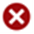 Details:Details:The LSWP did not include standards for all foods and beverages provided, but not sold, to students.Competitive FoodsCompetitive Foods FINDINGS IDENTIFIEDDetails:Details:Vending machines included items that did not meet Smart Snacks standards.Civil RightsCivil Rights FINDINGS IDENTIFIEDDetails: Details: The School Food Authority’s procedures for receiving and processing complaints alleging civil rights discimination did not include all required language.Dietary accomodation documentation did not meet regulatory requirements. 